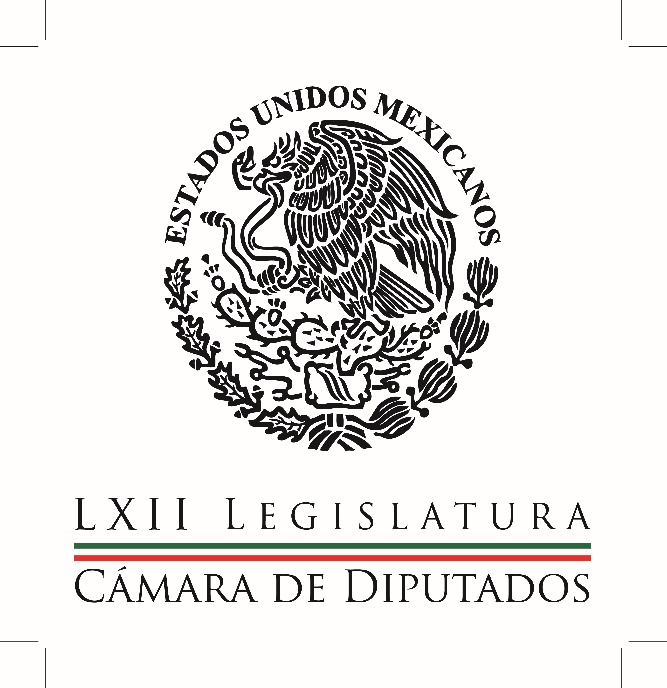 Carpeta InformativaPrimer CorteResumen: Comisión de Derechos de la Niñez solicita al Presidente recibir a padres de victimas de Guardería ABCPGJDF ya indemnizó a las víctimas del Hospital Materno Infantil de Cuajimalpa Muere Manuel Camacho SolísLlama Barbosa a Federación a transparentar negociaciones con la CNTE El TEPJF confirma registro de José Luis Muñoz como candidato común Joaquín López-Dóriga: Suspensión de evaluación a maestros Julián Olivas: Jornada electoralConmemoración de Guardería ABC en SonoraViernes 05 de junio de 2015CÁMARA DE DIPUTADOSTEMA(S): Trabajo Legislativo. FECHA: 5/06/15HORA: 7:03 AMNOTICIERO: Así las CosasEMISIÓN: Primer CorteESTACION: 96.9 FMGRUPO: TelevisaComisión de Derechos de la Niñez solicita al Presidente recibir a padres de victimas de Guardería ABCKarla Iberia Sánchez, conductora: La presidenta de la Comisión de Derechos de la Niñez de la Cámara de Diputados, Verónica Juárez solicitó al presidente Peña recibiera a los familiares de las víctimas de la tragedia del ABC y atender sus demandas.Verónica Juárez, diputada del PRD: “Tenemos que seguir luchando y ser intermediarios de las peticiones y exigencias que tienen los padres de familia sobre todo lo que tiene que ver con autoridades federales que, en este caso, se está solicitando la audiencia con el Presidente, pero también de autoridades estatales  que aunque, ya se hayan reunido con la procuradora, hay un pliego petitorio que tienen los padres”. Duración: 48” bmj/mTEMA(S): Trabajo LegislativoFECHA: 05/06/2015HORA: 05:48NOTICIERO: Reporte 98.5EMISIÓN: Primer CorteESTACION: 98.5 FMGRUPO: Imagen0PGJDF ya indemnizó a las víctimas del Hospital Materno Infantil de Cuajimalpa Martín Espinosa, conductor: La Procuraduría de Justicia del Distrito Federal dio a conocer a la Cámara de Diputados que a la fecha se han realizado todas las acciones para satisfacer la reparación del daño a las víctimas relacionadas con la explosión que se registró en el Hospital Materno Infantil de Cuajimalpa a principios de este año. La dependencia capitalina garantizó que seguirá cumpliendo con las tareas que legalmente le corresponden, a fin de atender el reclamo de las personas afectadas. Y agregó que se formuló una imputación en contra de la empresa Gas Express Nieto, por el delito de daño a propiedad, la cual fue vinculada a proceso y se está tramitando la fase de investigación complementaria. Duración 52’’, nbsg/m. INFORMACIÓN GENERALTEMA(S): Información GeneralFECHA: 05/06/2015HORA: 08:05NOTICIERO: Fórmula OnlineEMISIÓN: Primer CorteESTACION: OnlineGRUPO: Fórmula0Muere Manuel Camacho SolísA los 69 años de edad, el senador perredista Manuel Camacho Solís murió la madrugada de este viernes, víctima de cáncer. Sus restos ya se encuentran en el Panteón Francés de la Ciudad de México en donde se realizarán las exequias correspondientes.El senador tenía cerca de un año apartado de la política debido a su complicada enfermedad, pero reapareció en la plenaria de senadores del PRD, en donde se le rindió un homenaje. También fue un importante regente del entonces Departamento del Distrito Federal y participó en importantes negociaciones y eventos políticos, como con los damnificados del sismo de 1985, con el SNTE y la CNTE en 1989, con el EZLN en 1994, y las negociaciones que lograron la autonomía del IFE.El político nació el 30 de marzo de 1946, exintegrante del Partido Revolucionario Institucional y uno de los más cercanos colaboradores de Carlos Salinas de Gortari, en el sexenio de 1988-1994; fue diputado federal por la vía plurinominal por el Partido de la Revolución Democrática y asesor de Marcelo Ebrard Casaubón. Actualmente se desempeñaba como senador de la República por el PRD. Duración 00’’, nbsg/m. TEMA(S): Información General FECHA: 05/06/15HORA: 00.00NOTICIERO: Fórmula OnlineEMISIÓN: Primer CorteESTACION: OnlineGRUPO: Fórmula0Llama Barbosa a Federación a transparentar negociaciones con la CNTE El presidente del Senado, Miguel Barbosa Huerta, llamó al Gobierno Federal y a los gobiernos de Oaxaca, Michoacán y Guerrero, a que transparenten las negociaciones y acuerdos con los grupos violentos que amenazan con impedir la elección del próximo domingo 7 de junio. "No se puede aceptar una negociación basada en entrega de prebendas a grupos organizados, gremiales, que utilizan estos escenarios para obtener beneficios, queremos saber en qué consisten esas negociaciones con ese tipo de organizaciones", destacó el legislador perredista en conferencia de prensa en el Senado. En el marco de su pronunciamiento, Barbosa Huerta llamó al Gobierno Federal y los estados a que a través del diálogo y la aplicación de la ley, garanticen que la jornada electoral del próximo domingo se realice con normalidad y exigió que las infracciones a cometidas hasta este momento y posteriores, que afecten el proceso electoral, sean sancionadas "y no pasen a formar parte del cúmulo de hechos impunes". Así lo expresó el coordinador parlamentario del sol azteca, ante las acciones puestas en práctica para boicotear dicha jornada electoral, por parte de grupos opuestos a la reforma educativa, entre estos la Coordinadora Nacional de Trabajadores de la Educación (CNTE). Por último, Barbosa Huerta pidió a los ciudadanos que salgan a votar el próximo domingo, ya que dijo, "se trata de un derecho y de una obligación cívica indeclinable". ys/m.TEMA(S): Información GeneralFECHA: 05/06/2015HORA: 06:48NOTICIERO: Formato 21EMISIÓN: Primer CorteESTACION: 790 AMGRUPO: IPN0El TEPJF confirma registro de José Luis Muñoz como candidato común Carlos González, conductor: Confirma el Tribunal que los diputados federales no deben dejar su cargo 90 días antes para contender por una jefatura delegacional. Daniel Rosas, reportero: La Sala Superior del Tribunal Electoral del Poder Judicial de la Federación, confirmó el registro de José Luis Muñoz Soria, como candidato común a jefe delegacional en Cuauhtémoc por parte de los Partido de la Revolución Democrática, del Trabajo y Nueva Alianza. El Pleno confirmó la sentencia emitida por la sala regional Distrito Federal, al determinar que los diputados federales no están obligados a separarse del cargo 90 días antes del inicio del proceso electoral para contender por una jefatura delegacional. Al explicar el proyecto de resolución del magistrado Manuel González Oropeza, el secretario de Estudio y Cuenta, Lino Ornelas, explicó que se considera que dicha sentencia es ajustada a derecho. Insert de Lino Ornelas, secretario de Estudio y Cuenta del Tribunal Electoral del Poder Judicial de la Federación: "Al considerarse que resulta ajustada a derecho, la interpretación realizada por la sala responsable en el sentido de que los diputados federales no se encuentran sujetos a la restricción prevista en los artículos 53 y 105 fracción IV y al estatuto de Gobierno del Distrito Federal respecto a separarse del cargo 90 días antes del día de la elección, a fin de ser elegibles como candidatos a jefe delegacional". Reportero:De manera que de exigir al ex legislador dicho requisito, se estaría incorporando una restricción al derecho de ser votado, lo cual no está permitido en términos de la propia constitución y los tratados internacionales. En otro asunto, el Partido Humanista se quedó sin candidato a gobernador en Sonora, luego de que la Sala Superior dejó sin efectos este jueves el registro de Héctor Castro Gallegos en sustitución de Antonio Pérez Yescas con motivo de su renuncia. Al resolver cuál era la candidatura sustituta que debía prevalecer, la sala concluyó que ninguna de las solicitudes planteadas ante el Instituto local cumplió con lo previsto en los estatutos del Partido Humanista, por lo cual precisó que como consecuencia dicho instituto político carecería de candidato al mencionado cargo de elección popular. Duración 2’00’’, nbsg/m. TEMA(S): Información General FECHA: 05/06/15HORA: 06.28NOTICIERO: En los Tiempos de la RadioEMISIÓN: Primer CorteESTACION: 103.3 FMGRUPO: Radio Fórmula 0Joaquín López-Dóriga: Suspensión de evaluación a maestros Oscar Mario Beteta, conductor: El comentario de Joaquín López-Dóriga. Joaquín López-Dóriga, colaborador: Gracias, Oscar Mario, me da mucho gusto saludarte como todas las mañanas, muy buenos días. El viernes por la noche me llegó un comunicado de la Secretaría de Educación Pública, un obús que en cinco líneas le pegaba a la línea de flotación de la reforma educativa y alcanzaba el proyecto reformador de este gobierno y a su principal promotor: el Presidente. Y decía: "Con motivo -así decía, voy a respetar la sintaxis-, con motivo de nuevos elementos a consideración en el proceso de evaluación para el ingreso, promoción y permanencia en educación media y básica superior, quedan suspendidas indefinidamente las fechas publicadas para su realización", y punto final. No voy a entrar, le decía, en la sintaxis de "con motivo de nuevos elementos a consideración", sino al fondo: ¿cuáles son esos nuevos elementos que el gobierno a través de la Secretaría de Educación Pública consideró para suspender indefinidamente la evaluación a los maestros y que no menciona? La verdad es que sólo es uno, y es electoral, y por eso. Duración 1´07´´, ys/m.TEMA(S): Información General FECHA: 05/06/15HORA: 06:40NOTICIERO: En los Tiempos de la RadioEMISIÓN: Primer CorteESTACION: 103.3 FMGRUPO: Radio Fórmula0Julián Olivas: Jornada electoralJulián Olivas, colaborador: El próximo domingo los mexicanos acudiremos a votar para la renovación de la Cámara de Diputados Federal y en algunos estados de la República habrá comicios para elegir gobernadores, ayuntamientos y legislaturas locales. En el Distrito Federal se elegirán diputados y titulares de las demarcaciones territoriales, esta jornada electoral, es lo que se ha llamado elecciones intermedias, que han tenido la característica de tener una participación de ciudadanos menor a la que se elige al Presidente de la República. Mire usted Oscar Mario, estas intermedias de 2015, tienen características distintas a las anteriores. En primer lugar, se han adicionado elecciones de titulares de ejecutivos estatales, se presentan por primera ocasión candidatos independientes. Se tiene una nueva autoridad electoral con más facultades y existen abiertamente grupos que se manifiestan por impedir que se ejerza el voto. El avance democrático que los mexicanos hemos logrado no se puede perder, al contrario, cada día hay que consolidarlo. Por lo tanto no se debe olvidar que las elecciones la realizan los ciudadanos, tanto los que votamos, como los que son funcionarios de casilla. Todos debemos defender el derecho ciudadano de elegir a nuestras autoridades con estricto apego a la ley. Los menos no pueden dañar a México, la violencia no puede prevalecer sobre el orden. Se despide de ustedes Julián Olivas, que tengan un buen día. Duración 1´53´´, ys/m.TEMA(S): Trabajo LegislativoFECHA: 05/06/2015HORA: 6:50 AM  NOTICIERO: Vianey Esquinca  EMISIÓN: Primer CorteESTACION: Excélsior TV GRUPO: Excélsior Conmemoración de Guardería ABC en SonoraVianey Esquinca, (VE) conductora: Y en Hermosillo, Sonora conmemoran seis años a la tragedia de la Guardería ABC. Vamos a platicar con nuestro compañero enviado Ernesto Méndez que nos tiene los detalles, muy buenos días Ernesto.Ernesto Méndez (EM), reportero: Vianey, muy buenos días gusto en saludarte desde la Guardería ABC aquí en la ciudad de Hermosillo, Sonora, al cumplirse seis años de la tragedia ocurrida precisamente que cobró la vida de 49 niños. Si me lo permites vamos a ver la siguiente información.Ayer en la tarde comenzaron a llegar como todos los años a la Guardería ABC, familias enteras en duelo permanente, globos, veladoras y una gran tristeza. El recuerdo de los 49 niños que murieron bajo las llamas en una de las peores tragedias ocurridas en México.María del Refugio Vázquez, abuela del pequeño Martín Raymundo, se acerca a la fotografía de su nieto, lo acaricia y suspira.Insert María del Refugio Vázquez (MRV): “Claro que nos dejó un vacío que nunca jamás se nos va a olvidar, jamás así pasen mil años y lo que usted quiera nunca se nos va a olvidar.”EM: Un gobierno del estado que ya se va sin cumplir con sus promesas de justicia, seis años de impunidad sin ningún responsable y pocas esperanzas de que  con la  elección del próximo domingo siete de junio la situación cambie.Insert MRV: “Claro que no y pienso que va a entrar otro y va a ser lo mismo, pienso yo, esto para mí va a quedar impune no sé por qué, no debo de perder la fe, pero ya son muchos años.EM: La vigilia de una noche antes del fatídico cinco de junio, después vendrá la misa y una marcha solemne. Insert MRV: “Nunca pensé que ese día ya no lo iba a volver  a ver con vida, nunca pensé que ese día  iba a ser  ese momento el último beso que le diera a él.”EM: Seis años de luto y lucha en honor a su memoria.EM: En la cámara, Elías Mateos. Vianey es mi reporte esta mañana.VE: muchas gracias, gracias por esta información. Duración  2’53’’, rrg/m. 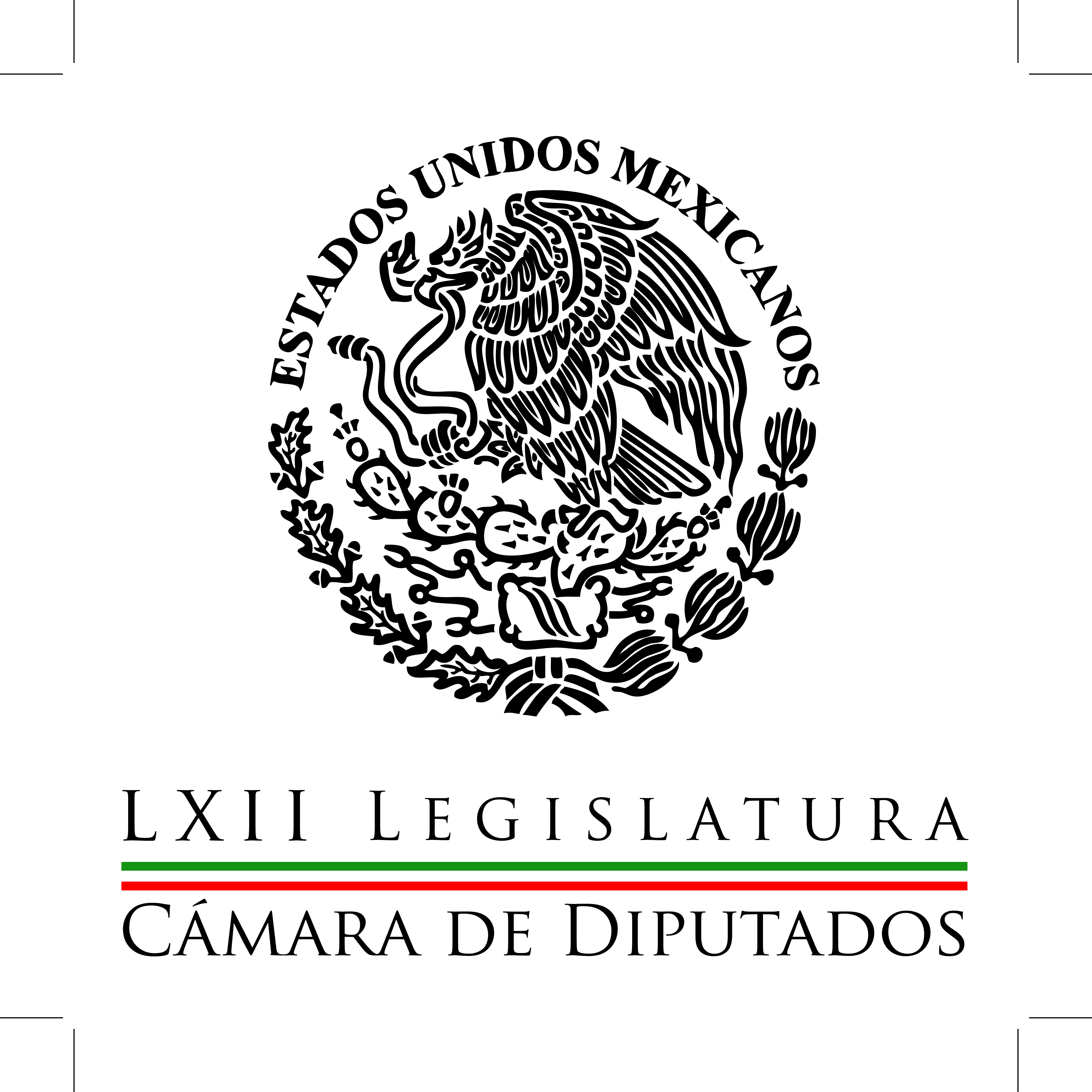 Carpeta InformativaSegundo CorteResumen: Desde San Lázaro lamentan deceso del senador Camacho SolísExpresa Peña Nieto condolencias por muerte de Camacho SolísLamentan liderazgos del PRD muerte de Manuel CamachoEntrevista a Martha Anaya. Trayectoria de Manuel Camacho SolísLorenzo Córdova: Este domingo arranca la jornada electoralAhora lanzan artefacto a sede del PAN en Chilpancingo05 de junio de 2015TEMA(S): Trabajo Legislativo FECHA: 05/06/15HORA: 00:00NOTICIERO: MVS NoticiasEMISIÓN: Segundo CorteESTACION: OnlineGRUPO: MVSDesde San Lázaro lamentan deceso del senador Camacho SolísLa bancada del Partido de la Revolución Democrática (PRD) en la Cámara de Diputados, lamentó el fallecimiento del senador del Sol Azteca, Manuel Camacho Solís.El coordinador parlamentario, Miguel Alonso, destacó que su trayectoria política, académica, su disposición al diálogo y su participación en la transición democrática fueron fundamentales.Enfatizó que la labor del legislador perredista fue notable, en especial durante las negociaciones que promovió como Comisionado para la Paz y la Reconciliación en Chiapas, las cuales establecieron las bases para concretar el diálogo con el Ejército Zapatista de Liberación Nacional (EZLN).Alonso Raya recordó que Camacho Solís también fue candidato la Presidencia, colaboró en la unificación de los partidos de izquierda a través del llamado Frente Amplio Progresista (FAP) y el Diálogo para la Reconstrucción de México (DIA), aunado a que representó al PRD en el Congreso y formó parte de la planta académica de El Colegio de México.Por su parte, el presidente de la Comisión de Puntos Constitucionales, Alejandro Sánchez, externó sus condolencias por la muerte del senador Camacho Solís y la calificó como una pérdida irreparable para el país.“Lamento profundamente su fallecimiento; era un hombre de gran valía política, siempre comprometido con México desde la trinchera en la que estuviera”, dijo el diputado Sánchez Camacho.Aseveró que su compañero de partido mostró en todas sus encomiendas talento y capacidad, promovió la transición democrática y por ello, hará mucha falta en la lucha por cambiar las condiciones políticas, sociales y económicas del país.El presidente de la Mesa Directiva de San Lázaro, Julio César Moreno, también dio el pésame a amigos y familiares del legislador.“Lamento la pérdida irreparable de Manuel Camacho Solís. Nuestro más sentido pésame a familiares y amigos. @Mx_Diputados @senadomexicano”, indicó en su cuenta @julioc_moreno.A su vez, el coordinador de la bancada del Partido Revolucionario Institucional (PRI), Manlio Fabio Beltrones, escribió: “Descanse en paz, Manuel Camacho”, en su cuenta de Twitter.El líder de los diputados del Partido Verde Ecologista (PVEM), Arturo Escobar, también expresó sus condolencias a través de su cuenta en la red social de Twitter.“Lamento la partida de Manuel Camacho Solís, mi más sentido pésame a su familia y amigos. Descanse en paz”, indicó Escobar y Vega.A nombre del Partido Acción Nacional (PAN), el diputado Fernando Rodríguez Doval externó sus condolencias a las personas cercanas al senador Camacho y lo catalogó como un protagonista en la historia contemporánea de México.“Murió el senador Manuel Camacho Solís, protagonista polémico de la historia reciente de México. Descanse en paz”, apuntó en la cuenta @ferdoval. ys/m.INFORMACIÓN GENERALFECHA: 5/06/15HORA: 8:27 AMNOTICIERO: Formato 21EMISIÓN: Primer CorteESTACION: 790 AMGRUPO: Radio CentroExpresa Peña Nieto condolencias por muerte de Camacho SolísEl presidente Enrique Peña Nieto expresó sus condolencias a la familia, amigos y compañeros del senador perredista Manuel Camacho Solís luego de que esta madrugada muriera tras una larga lucha contra el cáncer. A través de su cuenta de Twitter, el mandatario expuso sus condolencias a los senadores del PRD por la muerte de su correligionario. Bmj/ mTEMA(S): Información General FECHA: 05/06/15HORA: 00:00NOTICIERO: MVS NoticiasEMISIÓN: Segundo CorteESTACION: OnlineGRUPO: MVSLamentan liderazgos del PRD muerte de Manuel CamachoLiderazgos perredistas lamentaron esta mañana la muerte del senador Manuel Camacho víctima de cáncer.Entrevistados por Noticias MVS Jesús Ortega y Jesús Zambrano recordaron a Camacho Solís como un político controversial, con una gran capacidad para negociar.Jesús Ortega dijo que  pese a militar en el salinismo tuvo tiempo de rectificar y desde la izquierda dar la lucha por lograr cambios en el país aunque también reconoció que con Camacho hubo confrontación política y momentos de diferencias.“Fue un hombre controversial militó en el salinismo, militó en el neoliberalismo pero también tuvo tiempo de rectificar y después junto con fuerzas de izquierda, con fuerzas progresistas militó contra el PRI, trabajó contra el PRI no sé cómo cada quien lo recuerde, yo lo tendré con aprecio, valoraré sus  aportaciones como un estudioso de la política aunque no dejo de decirle que también tuvimos profundas diferencias”, manifestó.Por otro lado, Jesús Zambrano dijo a MVS que Camacho será recordado como un hombre con mucha inteligencia para negociar aunque reconoció que por su férrea oposición para que el sol azteca participara en el Pacto por México mantuvieron diferencias.“Fue con una clara visión de los defensores de que el potencial político que el PRD había logrado de nueva cuenta en las últimas elecciones presidenciales  no debíamos tirarlo por la borda sino que lo aprovecháramos para forzar a la construcción de  grandes acuerdos que modificaran la vida del país y luego, él se opuso férreamente nunca supe con exactitud por lo venos viniendo de él como argumento cuál fue la razón”, manifestó.Por otro lado, el presidente nacional del PRD, Carlos Navarrete lamentó la muerte de Manuel Camacho quien dijo fue un hombre de grandes capacidades, progresista y democrático  promotor del diálogo y la construcción de acuerdos.En tanto el ex jefe de gobierno capitalino, Marcelo Ebrard escribió en su cuenta de Twitter “Profunda pena por la muerte de Manuel Camacho, mexicano ejemplar, gran político, maestro y amigo siempre , descansa en paz”.El dirigente nacional de Morena, Martí Batres escribió en esta red social “Lamentó el fallecimiento de Manuel Camacho Solís. Un abrazo para su familia”. ys/m.TEMA(S): Información General FECHA: 05/06/15HORA: 8:24 AMNOTICIERO: Ciro Gómez Leyva por las MañanasEMISIÓN: Primer CorteESTACION: 104.1 FMGRUPO: FórmulaEntrevista a Martha Anaya. Trayectoria de Manuel Camacho SolísCiro Gómez Leyva (CGL), conductor: Le informamos aquí, poco antes de las 8, diez minutos antes de las 8, murió Manuel Camacho Solís, un hombre fundamental en la historia política contemporánea de México, y si alguien conoce muy bien y conoció muy bien la actividad, el trabajo, el pensamiento de Manuel Camacho, fue, o es esa gran cronista de la prensa política mexicana, una de las grandes cronistas de la política mexicana, pues no sé en cuantos de los últimos años, pero sí al menos desde el tiempo en que emergió ya como una figura de gran notoriedad Manuel Camacho, en la segunda mitad de la década de los ochentas. Marta Anaya qué gusto saludarte. Platícanos de Manuel Camacho.Martha Anaya (MA) cronista política: Pero más gusto me da a mí estar ahí con ustedes. Y sí, sí les cuento, realmente yo tengo imágenes muy, muy grabadas de momentos dificilísimos de Manuel Camacho Solís.Y me voy a remontar a la primerísima la de 1988, yo creo que pocos pueden olvidar aquellos que les haya tocado vivir, pues la muerte de Colosio en aquella época mucho, mucho se hablaba del gran enojo que existía entre Manuel Camacho Solís y Luis Donaldo Colosio, que fue favorecido por Carlos Salinas con  la candidatura presidencial, se habló del famoso “berrinche de Camacho”, termina renunciando ahí a la regencia, se va a Chiapas como el gran hacedor de la paz.CGL: Antes, él deja la regencia y lo nombran por unos meses, secretario de Relaciones Exteriores.MA: Exactamente dos meses, si no me equivoco, ¿no?, apenas noviembre, diciembre, ¿no?, y sus primeros días de enero, cuando se declara famosa la guerra zapatista, Manuel Camacho Solís, se convierte en el comisionado de la paz, y allá va a dar a Chiapas.Y entonces digamos que ahí es cuando yo más lo conozco, realmente tenía una gran capacidad de negociación y de diálogo sin duda.CGL: Enfrió el conflicto.MA: Pues, al principio sí, lo que pasa se sentó con Marcos, hay una escena increíble donde están los Diálogos de Catedral, donde está, Marcos con su gente, ahí todos con sus capuchas embozados y Manuel Camacho con su gente del otro lado de la mesa.CGM: ¿Y te acuerdas que le da una bandera ahí en la Catedral?MA: Ándale sí, exactamente… CGM: Ahí estábamos. MA: En el primer diálogo, Marcos despliega una bandera zapatista y Camacho, ahora sí que al vuelo, toma la otra punta de la bandera ¿verdad? para tener y estar ahí en la parte del Gobierno que él representaba de algún modo, aunque no fuera directamente él el enviado del Gobierno oficialmente, ¿no? Puesto que era un negociador.Era un hombre que de verdad estaba muy, muy a las vivas de lo que pasaba, pero cuando está en plena negociación, cuando ya los zapatistas se van a sus montañas a analizar aquellos  famosos acuerdos a  los que habrían llegado, es cuando viene la muerte de Colosio, y paradójicamente, los días previos, ¿verdad? el propio Camacho había hecho las paces con Colosio, pero eso ya no se supo, entonces cuando viene la muerte  la escena es muy, muy dura porque Camacho estaba en un hotel pequeñito ahí en San Cristóbal de las Casas y tenía prevista una conferencia a las siete de la noche con los reporteros que estábamos cubriendo ahí el conflicto. Entonces yo estaba muy, muy cerca de su hotel cuando hablan del periódico, yo estaba en Excélsior, entonces, avisando pues que había tenido un atentado Colosio y que lo más probable es que estuviera muerto, ¿no? Todavía no se confirmaba, pero digamos que ése fue el mensaje y yo corro hacia donde está el hotel de Camacho y me encuentro a Óscar Arguelles, que era uno de sus ayudantes y le dije oye parece que mataron a Colosio, por lo menos le dispararon, ¿no? él le avisa a Manuel Camacho Solís, sale él, temblando, eso si te lo puedo jurar, porque me toma del brazo y me dice “cuéntame”, yo sentía el temblor en  sus manos de lo que estaba pasando, caminamos ¿hacia dónde?, pues hacia la Catedral a donde estaba, verdad, el obispo y se encerró con él, pero aquí, pero aquella, después de la caminata hacia la Catedral, yo te puedo decir que era absolutamente demacrado, era algo que jamás imaginó, jamás se esperó y él sabiendo lo que es la política, sabía que se le iban a aventar ¿no?¿Qué pasó esa noche? Fue también terrible porque después de que se supo que efectivamente había muerto Colosio y todo, él regresa a su hotel, sale de la Catedral, ya no hubo conferencia de prensa y cuando está en el hotel, en su cuarto, nada más vemos que llegan a postrarse varios miembros del Ejército Nacional a las puertas de su cuarto entonces, híjole, se lo van a llevar detenido. Después supimos, ¿verdad? que a casi toda la gente importante del Gabinete o que tuviera que ver algo ¿verdad? con Colosio, fue resguardada o cuidada por el propio Ejército Mexicano.Fueron tiempos dificilísimos para Manuel Camacho ¿no? esos días, sus reclamos de la familia del propio Camacho, los intentos de Salinas de que lo exoneraran, en fin; fueron tiempos muy, muy duros para él.CGL: Bueno, acuérdate como… no sé si tú te regresaste de Chiapas ese día, pero yo estuve en el velorio de Colosio el 24 de marzo; llegó Camacho y la recepción que le dieron fue…MA: Durísima ¿no? yo me quedé en Chiapas… ¿cómo fue?CGL: Brutal, fue durísima, incluso la viuda, Diana Laura….eh no lo saludó de buen grado, no recuerdo, perdón…aquí ya no… estoy confundido, ya no me acuerdo si lo recibe con mala cara o no lo quiere saludar, ya no me acuerdo ¿no? en unos…MA: Creo que incluso no lo quiere dejar entrar… CGL: En unos (…) a Camacho en ese velorio aquí en Gayoso, Félix Cuevas, terrible ¿no?MA: Sí, fue un momento muy, muy difícil, pero de los tiempos que luego platicábamos a mí me comentaba que, quizá el momento más duro de su vida política, fue precisamente esa etapa, el de la muerte de Colosio, lo que tuvo que vivir cuando llegó al velorio, lo de la esposa, ¿verdad? la viuda ya para entonces, que fue, digamos, lo más duro que vivió ¿no?¿Pero, qué otras cosas vivió? Muy, muy estratégicas y que nos pintan mucho a Manuel Camacho Solís, era un gran negociador, sí su primera gran negociación fue la del 88, precisamente, la de la elección de Carlos Salinas de Gortari. Y para los que no sepan, la frase aquella de “se acabaron los tiempos del carro completo” más o menos que iba por ahí, se debe precisamente a Manuel Camacho Solís.Él convence a Carlos Salinas de Gortari de aceptar que los tiempos, ¿verdad? en los que el PRI apabullaba, se habían terminado.CGL: Bueno, y después viene una carrera tratando de fortalecer un partido político, no le salió aquello del Centro Democrático y se acercó, estuvo cerca de Andrés Manuel López Obrador.MA: Bastante, mucho y curiosamente también de Marcelo Ebrard quien al final también sería el otro contendiente, verdad…CGL: Marcelo Ebrard que era uno de sus colaboradores ¿no? importantes…MA: Totalmente…CGL:…Parte de su equipo MA: Efectivamente y muy, muy cercano a él; pero incluso mucho se dijo que el gran estratega del propio Marcelo siempre fue Manuel Camacho Solís ¿no? Y si recordamos ahorita que estamos en las elecciones intermedias, hace precisamente seis años, para las elecciones ¿no? ¿Qué fue en 2012? antes…2009, ¿no? Para las elecciones del 2009; él fue de los que convenció a los perredistas para hacer las famosas alianzas con el PAN para sacar al PRI.CGL: Claro y le salió muy bien.MA: Por supuesto ¿no? ya lo creo, yo estaba furiosa, pero él fue uno de los grandes hacedores.Otra de sus grandes ideas ya más recientes, fue precisamente la del Referéndum en contra de la Reforma Energética, que esa pues no le funcionó porque finalmente, por más que se fueron a la Suprema Corte, el tema se lo tiraron. Pero, un poco a lo que quiero ir es que siempre estaba pensando en cómo lograr ganar una negociación ¿no?, le buscaba por todos lados.Y ahí en el Senado, pues yo sí digo que lo voy a extrañar muchísimo, muchísimo…CGL: ¡Cómo no!MA: …Porque cada vez que yo quería que alguien me analizara muy bien cómo era la cuestión política, pues no hacía más que sentarme con Manuel Camacho Solís y de verdad tenía una capacidad para decir, estratégicamente, ¿qué hacer o qué iba a servir?, como poco se conocía.CGL: Y además de un buen analista, un buen hombre ¿no?Se le podrán cuestionar decisiones, errores, rabietas, nunca estuvo ligado a un crimen, nunca estuvo ligado a un hecho de pillaje. Todo el cuestionamiento a Manuel Camacho puede ser por su táctica política, por sus decisiones políticas, quizá por los errores políticos, pero un buen hombre.MA: Yo digo que sí e incluso, además, desde luego en la corrupción nada que ver, tanto que nunca tenía dinero, híjole, había que invitarle siempre hasta el café ¿no? De verdad, de veras (sic)… Era, sí, si quieres un arrogante intelectual ¿no? pero no era ni mal agradecido ni mala persona.CGL: Y yo quisiera siempre recordar en los días, nosotros, en los días durísimos del conflicto postelectoral del 2006, vino, nos dio una entrevista muy larga, teníamos el programa de radio en la tarde y dijo “lo que tenemos que entender todos es que de un lado unos mexicanos están muy enojados y del otro también los mexicanos están muy enojados, busquemos un punto de encuentro, un punto de arreglo porque hay muchos mexicanos enojados de los dos lados”, los que estaban bloqueando Reforma estaban muy enojados y por eso lo habían hecho y los que estaban muy enojados porque tenían bloqueado Reforma.Descanse en paz Manuel Camacho, un buen hombre, todo un político.MA: Sin duda.CGL: Gracias querida Martha.MA: A ustedes, que estén muy bien.CGL: Gracias, gracias a Martha Anaya. Duración 10’48’’, bmj, rrg, ys, nbsg/m. TEMA(S): Información General FECHA: 05/06/15HORA: 07:05NOTICIERO: Primero NoticiasEMISIÓN: Segundo CorteESTACION: Canal 2GRUPO: TelevisaLorenzo Córdova: Este domingo arranca la jornada electoralCarlos Loret de Mola (CLM), conductor: Esta mañana nos acompaña en el estudio de Primero Noticias el encargado de organizar las elecciones, el presidente en Instituto Nacional Electoral, el consejero presidente Lorenzo Córdova. Muchísimas gracias por venir. Lorenzo Córdova (LC), consejero presidente del INE: Carlos, qué gusto. Gracias a ti por la invitación. CLM: ¿Todo listo? LC: Estamos a punto, esperando... CLM: ¿A qué porcentaje de estamos de listos, más o menos? LC: Mira, en la etapa del proceso en el que estamos, que es la entrega de los paquetes a los presidentes de casilla, que van a instalar las mismas del domingo, estamos alrededor de un 92, 93 por ciento, es decir, completamente en tiempo, y en los plazos, y con los porcentajes en los que tenemos que estar. En Oaxaca evidentemente tenemos un retraso, un retraso considerable. CLM: ¿En Oaxaca qué porcentaje llevamos? LC: En Oaxaca tenemos alrededor de un 40 por ciento de paquetes entregados. CLM: Es bajo. LC: Es bajo, pero lo que más privilegio es la seguridad de nuestro personal, de los capacitadores que tienen en su poder los paquetes, en la espera de que las próximas horas se generen las condiciones para poder avanzar en la organización del proceso. Nosotros hoy estamos listos para, sí las condiciones están dadas, poder instar la totalidad de las casillas el próximo domingo. CLM: ¿Los gobiernos han sido consecuentes con estas manifestaciones de violencia contra las elecciones? LC: Mira, no le quiero juzgar, sé que son condiciones muy complicadas. Sé que se ha avanzado, las negociaciones nos permitieron un espacio de pausa el día de ayer que nos han permitido planificar adecuadamente, con el tiempo estrecho que tenemos, los pasos a seguir de aquí al domingo, pero necesitamos que esas condiciones se generen. Yo digo que las elecciones implican responsabilidades compartidas: el INE ha cumplido al 100 por ciento con sus obligaciones, hemos hecho todo lo que ha estado a nuestro alcance, hemos cumplido con ello y estamos listos para instalar. Hay responsabilidades de los gobiernos locales, federales y municipales; hay responsabilidad de los partidos políticos, pero si convergen, digámoslo así, estos esfuerzos, estamos listos para instalar la totalidad de las casillas el domingo. CLM: Hay broncas en cuatro estado fundamentalmente, en cuatro de los 32 entidades, ¿no?, que son Guerrero, Oaxaca, bueno, Oaxaca lo podría en primer lugar... LC: Oaxaca, sin duda. CLM: Guerrero, Michoacán y Chiapas, ¿no?, que es donde ha habido más broncas. LC: Sí, aunque en Michoacán, Guerrero y Chiapas, a pesar de que en Guerrero, por ejemplo, durante meses fue el foco de atención principal de nuestras preocupaciones, en Michoacán, Guerrero y en Chiapas hay conflictos o problemas digamos aislados que no nos hacen prever una dificultad operativa mayor... CLM: O sea, ¿ahí han podido entregar la paquetería, ahí van a tiempo? LC: Sí, estamos a tiempo. CLM: ¿En qué porcentaje van en esos estados? LC: Alrededor del 90 por ciento. CLM: Andan muy bien. LC: Sí, estamos muy bien en términos del avance. Evidentemente hay incidentes que se van presentando, juntas que se toman en alguna de esta tres entidades, aparte de Oaxaca, en Oaxaca la totalidad de las juntas están bloqueadas, juntas que se tiene que cerrar preventivamente. Manifestaciones que están presentándose aisladas y, por lo tanto, implican que nuestro personal sea evacuado en tanto las condiciones vuelven a la normalidad, pero esto a pesar, insisto, de las dificultades no ha impedido que avancemos en la organización de la elección. CLM: El otro día, hace dos o tres días, te entrevisté en radio y la pregunta era: ¿Qué tan preocupado está Lorenzo Córdova por lo que está pasando en Oaxaca en una escala de cero al diez, en donde diez es muy preocupado y cero es nada preocupado? La respuesta fue 4.5. Hoy ya es viernes, ¿cuál es ese nivel de preocupación? LC: Sí, hoy estoy a tres. Sigue habiendo preocupación, pero están avanzando las cosas, parece que hay alguna distensión, esperemos que las negociaciones con el gobierno... CLM: ¿Qué le dicen al presidente del INE, que se van a calmar los maestros, que están tranquilos? LC: Lo que sabemos es que en la madrugada del día de ayer terminaron las negociaciones, hubo una minuta que se acordó en la Secretaría de Gobernación. Lo que entendemos es que el día de ayer se ha venido realizando asambleas, consultas a las bases, como dicen los maestros de la CNTE, y estamos en vísperas de que se tome una decisión. En cualquier momento ésta puede llegar, o ésta va a llegar, y si la decisión es que se dístense y si se levanta, digámoslo así, el boicot de las elecciones, nosotros entramos con toda nuestra capacidad de campo. CLM: ¿Sí les da tiempo? LC: Estamos a tiempo sin duda, hoy estamos en falta instalar la totalidad de las casillas. Incluso aquellas boletas que fueron destruidas, que nos fueron sustraídas, ya fueron reimpresas y estamos listos para instalar las casillas. CLM: ¿Y si dicen que no, y si dicen que no levanten el boicot van a pedir ustedes: "A ver, una fila de militares, una fila de marinos, una fila de gendarmes y vamos a instalar la casilla? LC: Mira, el apoyo del Ejército, de la Marina han sido fundamental para poder realizar nuestro trabajo, dado que ellos tienen, digamos, el mandato legal de resguardar la documentación. En días pasados hemos visto la salida de algunos de los pelotones del Ejército que resguardaban las bodegas, es decir, los materiales de algunas juntas distritales, pero esto fue acordado con nosotros porque en esos distritos las boletas ya no estaban, los materiales ya no estaban en nuestras bodegas, y fue una acción de prudencia para evitar cualquier tipo de confrontación. CLM: ¿Van a instalar casillas a la fuerza? Esa es la pregunta LC: No es la mejor manera de instalar casillas. CLM: Pero ¿podrían hacerlo o no? LC: Podríamos, pero no es conveniente. CLM: Prefieren no instalarla, que instalarla a la fuerza LC: Es facultad de los consejos distritales, que es la de determinar cuándo hay casillas que no se instalan. Ya paso ¡eh! Hay un municipio en Oaxaca, en San Dionisio del Mar, en el distrito de Juchitán, en donde hay conflictos desde hace dos años, hay confrontaciones muy intensas que han impedido, incluso, que se hayan realizado elecciones extraordinarias locales en ese municipio. Y el Consejo Distrital ya desde hace algunos días determinó que no se iban a instalar esas casillas. Es una potestad de los consejos distritales, y puede ocurrir que si no hay condiciones, las casillas no se instalen. CLM: Sí las elecciones fueran hoy, porque las juntas distritales están tomadas en muchos lugares -que son las que cuentan los votos-, ¿Hoy no habría PREP? LC: El PREP se va a tener dentro de tres días, o dos días más bien, por eso creo que la pregunta creo que no está bien planteada, la pregunta es ¿va a ver PREP en dos días? La respuesta es sí, estamos listas para que lo haya y, repito, estamos listos para que en el momento en que existan condiciones, nosotros entramos con toda nuestra capacidad operativa a instalar las casillas. Creo que es importante, Carlos, dimensionar el tamaño de la zona afectada en estos momentos. Hoy está trabajando el Instituto Nacional Electoral de manera normal, ordinaria, en el 97 por ciento de las secciones del país, el 97 por ciento de las casillas no están siendo afectadas en el proceso de organización. CLM: Estamos hablando de 150 mil, más o menos. LC: Estamos hablando de 148 mil 907 casillas que tenemos planeadas instalar el próximo domingo, y las casillas de Oaxaca son alrededor de cinco mil 42 casillas, que eventualmente de no generarse condiciones, pues probablemente no se instalen. CLM: O sea, la bronca es del 3 por ciento. LC: La bronca es del 3 por ciento, y si las cosas mejoran, vuelvo al punto, en las próximas horas no tendremos problemas para instalar las casillas en el 100 por ciento. CLM: ¿Con ese tres por ciento da para anular una elección? Bueno a nivel local sí, porque son todas, pero ¿a nivel federal? LC: En absoluto, pero además toma en cuenta que no tenemos una elección a nivel federal, tenemos 300 elecciones a nivel federal y, por lo tanto, el grado de afectación al día de hoy existe en 11 elecciones, las que corresponden a los distritos, a las diputaciones del estado de Oaxaca. CLM: Y ¿se podrían asignar las plurinominales de esa circunscripción? LC: Sí, sin ningún problema. Lo que ha ocurrido en el pasado, porque no es la primera vez -si fuera el caso- nosotros estamos en la ruta de instalar todas las casillas y que todas las elecciones se lleven a cabo, pero no sería en el peor de los casos la primera vez que no se instala la Cámara de Diputados con la totalidad estos. En 1994, en el 2003, se anularon dos diputaciones y lo que entonces el IFE hizo fue asignar diputados plurinominales, pero reservar dos que correspondían a la asignación una vez que las elecciones se realizaran de manera extraordinaria. Un dato importante: si alguna elección se anula, por las causas que sean: porque no se instala el 20 por ciento de las casillas de esa elección, o bien por el rebase de los topes de gasto de campaña, la solución que marca la Constitución es la misma, siempre, invariablemente vuelven a hacerse elecciones. CLM: Hay mucha gente que dice "a que voy, es fraude". LC: Bueno, es parte del desconocimiento de cómo se construyen las elecciones en México. Durante 25 años construimos mecanismos para blindar las elecciones frente al fraude. Pueden existir circunstancias, actos ilegales, compra, coacción del voto, sí sin duda. Hay una instancia, la Fepade, que persigue esos actos que son delitos, pero la organización de la elección es tal que es imposible que haya una manipulación de los votos. Errores puede haber, se trata de procesos humanos, pero siempre, como se ha demostrado, estos errores son aislados y no hay un sesgo, una acción que dolosamente altere los resultados. Creo que los ciudadanos, gracias al trabajo que hemos hecho a lo largo de 25 años, de construcción institucional, podemos estar seguros de que el voto en México cuenta y se cuenta bien. CLM: Muchos de los que nos están viendo van a participar en la elección como funcionarios de casilla y lo van a hacer por su gusto, no reciben lana, es más la comida está bien mala, la que les mandan ahí, deberían enviarles algo más rico. ¿Cuánta gente va a jalar en esto? LC: Necesitamos un millón 210 mil ciudadanos que funjan como funcionarios de casilla, entre propietarios y suplentes. Tenemos a dos millones 800 mil que ya han aceptado, tenemos más del doble de los que necesitamos, pero estamos convencidos. CLM: Da para dos equipos. LC: Da para dos equipos eventualmente. El día de la Jornada Electoral estarán en las casillas fungiendo como propietarios alrededor de 850 mil, un millón 210 mil son propietarios y suplentes, como lo mandata la ley. Es decir, prácticamente un millón de ciudadanos que han aceptado contribuir con los procesos democráticos, que lo han hecho voluntariamente y de manera comprometida, son la mejor garantía de que el día de la elección, porque se trata de nuestros vecinos, que el día de la elección el cómputo de los votos está blindado frente a cualquier manipulación y, sobre todo, la mejor expresión de que en México las elecciones son de los ciudadanos, hechas por los ciudadanos y para, por supuesto, los ciudadanos. CLM: La ley seca, ¿qué piensa Lorenzo Córdova, presidente del INE, de la ley seca? LC: Bueno, creo que es un resabio de tiempo atrás, creo que... CLM: ¿No debería existir? LC: Yo creo que no, hay entidades en las que no está prevista, digamos, esta prohibición. Creo que en una democracia como la nuestra los ciudadanos son suficientemente maduros para saber qué van a hacer, o qué deben hacer, o qué no deben hacer el domingo de las elecciones y, sobre todo, creo que hay un compromiso con esto que nos ha costado tanto construir, esto que hace 30 años, Carlos, tú lo recordarás, era un problema que eran elecciones que no nos servían para, efectivamente, un recambio democrático del poder, y hoy no podemos perderlo. Por lo tanto, yo creo que el compromiso cívico es mucho más alto de lo que solemos en ocasiones desestimar. CLM: El otro día escribía Polo Gómez, vicepresidente de Noticieros Televisa, en su columna de Milenio, que uno de los ejemplos de que sí hay un avance democrático en México es que hoy por hoy hay cinco o seis gubernaturas que realmente no sabemos quién va a ganar, o sea, que realmente la moneda está en el aire, y unas encuestas dicen que uno va arribita, y otras dicen que otro va abajito, y no sé qué. LC: Desde hace por lo menos 20 años se han venido instalando paulatinamente entre nosotros fenómenos que son típicamente democráticos: la alternancia, la incertidumbre en los resultados electorales, lo que acabas de mencionar; los gobiernos divididos, la falta de mayorías en los congresos, que obligan a consensos, a acuerdos. Es decir, todo esto es algo típico, es parte del paisaje ordinario en las democracias, y hoy en México han cobrado carta de naturalización en gran parte del país. CLM: Yo imagino, a propósito de la ley seca, yo me imagino que Lorenzo Córdova, al final de la jornada, ya no sé si el lunes en la madrugada o el domingo en la noche, pues va a pedir un whiskyto, una chela o algo así, para aliviar la tensión democrática, ¿no? LC: Yo estoy convencido de que la noche de la jornada electoral, después de anunciar a más tardar a las 11:00 de la noche en cadena nacional los resultados del conteo rápido que nos van a permitir saber con precisión qué porcentaje de votación obtuvo cada partido... CLM: Para la Cámara de Diputados, ¿no? LC: Para la Cámara de Diputados, sólo para Cámara de Diputados. En el ámbito local eso es responsabilidad de los órganos locales... CLM: ¿Las de gobernador las van a anunciar los órganos locales a sus tiempos? LC: Es responsabilidad de los órganos locales, no del INE; nosotros lo que vamos a anunciar es, con mucha precisión, qué porcentaje de votación tuvo cada partido. Acuérdate que ahora el umbral para poder mantener el registro aumentó de dos a tres por ciento, esto va a ser un dato importante, y sobre todo una anticipación muy precisa de cuáles van a ser el número de diputados que van a tener cada partido, para poder prefigurar cómo va a estar integrada la Cámara. Después de ese anuncio, si todo sale bien, como va a salir, seguramente brindaremos por una elección más bien hecha, que es el resultado, insisto, del compromiso de millones de ciudadanos, pero sobre todo de una estructura, del acompañamiento de varias instituciones. Y cito al Ejército, la Marina y demás que van a permitir que la elección sea una vez más el mecanismo pacífico de recreación del poder. CLM: Es un fin de semana de elecciones, ya es oficial y es lo más importante, pero también es un fin de semana de futbol, el sábado hay Champions, el domingo juega México; le quiero preguntar al árbitro, ¿le van a chiflar al árbitro? LC: Te voy a contestar como decía Eduardo Galeano en un texto que hace poco, a propósito de su muerte... CLM: ¿De futbol? LC: Del árbitro. CLM: Ah. LC: Galeana decía que el árbitro es una profesión tan indispensable como ingrata, porque el árbitro siempre queda mal con todos, con el que gana porque gana a pesar del árbitro, con el que pierde porque pierde por culpa del árbitro, y por eso decía Galeano que el árbitro se viste de negro, es decir, de luto, por sí mismo. Nosotros no nos vamos a vestir de luto, sabemos que estamos haciendo un rol indispensable para que los procesos democráticos funcionen, yo... CLM: ¿Va a sacar tarjetas el árbitro? LC: El árbitro ha sacado tarjetas, y la seguirá sacando si es necesario, de todo color y de todo tipo, dependiendo de las circunstancias. ¿Nos van a chiflar? Probablemente algunos, pero yo estoy convencido de que al final del día la gran mayoría de los ciudadanos sabe que las elecciones las hacen ellos y que son de ellos y, por lo tanto, chiflarle al árbitro de alguna manera es chiflarle a la democracia, así que espero que los chiflidos no sean tantos. CLM: Bueno, hay muchos árbitros que dicen que chiflarle al árbitro es chiflarle al futbol, y les siguen diciendo de todo en el estadio. Pero a ver, nunca habíamos visto una elección con tantos muertos, con tantos asesinatos, o sea, ya olvidémonos del tema de Oaxaca, ¿cuántos tienen contabilizados ustedes? LC: Mira, a nivel federal, si no me equivoco son ocho candidatos o precandidatos... CLM: ¿Y ya si vemos en los estados? LC: Aumenta, aunque primero hay que tener en cuenta una cosa Carlos: no estoy menospreciando los hechos, son hechos graves que nos tienen que llevar a una reflexión del estado de cosas en el país, pero también es cierto que no hay un patrón sistemático de la criminalidad o de la violencia en contra de las elecciones, ni en contra de los partidos, o de algún partido en particular. Se trata, sí, de hechos lamentables, de hechos que tienen que ser claramente esclarecidos, que tiene que identificarse y conocerse si hubo alguna intencionalidad política o es producto de otras circunstancias... CLM: Pero nunca algo tan violento, ¿no? LC: Mira, las elecciones del 2010, del 2011... CLM: Bueno, 94, cuando te matan un candidato presidencial. LC: Incluso acuérdate, en el 2010 en Tamaulipas asesinaron a un candidato a la gubernatura, es decir, desafortunadamente ese es uno de los grandes problemas estructurales: la inseguridad y la violencia, que tenemos en el futuro que erradicar, porque afectan todos los ámbitos de la vida social, incluidas las elecciones. CLM: Entonces, está el tema de los asesinatos, está el tema del boicot, luego está el tema de la guerra sucia, guerra sucia que llegó incluso hasta el INE, las conversaciones, esos pájaros en el alambre ¿ya saben de qué color que eran, eran verdes, azules, amarillos, rojos? LC: No me interesa especular, lo que sí me queda claro, y eso sí es preocupante, es que los hechos de espionaje a los que fuimos sometidos no son hechos aislados, y forman parte de una serie de posicionamientos, de declaraciones, de noticias que vistas en conjunto, me parece que evidencia que hay quien quiere desacreditar al árbitro, o quien pretendió desacreditar al árbitro justo en un momento -y no me parece que sea casualidad- en el que estábamos tomando decisiones muy importantes en el ejercicio pleno de nuestra autonomía, por un lado, y justo a dos semanas de la elección. Me parece que no solamente quienes han manifestado inconformidad social, expresiones como las de la CNTE y demás, sino también hay otros que no juegan lealmente con la democracia y que le apuestan a que las elecciones salgan mal. Hay muchos intereses autoritarios que están agazapados, y por eso me parece que salir, votar, refrendar la elección como la vía pacífica, es una manera de decirle no a quienes pretenden algún tipo de regresiones. CLM: ¿Ya sabe por quién va a votar Lorenzo Córdova? LC: Sí, aunque estamos en periodo de reflexión, estoy todavía definiendo el sentido de los tres votos a los que tengo derecho. CLM: Uno ya lo tienen amarrado. LC: Uno ya lo tengo definido. CLM: Los niños pueden ir a votar, atención para todos los papás y mamás que nos están viendo a esta hora, los niños que todavía no entran a la escuela, a partir de los seis años de edad ¿no?, y hasta los 17 pueden ir a votar, ¿cómo está ese asunto? LC: Es la consulta infantil y juvenil que vamos a realizar en todo el país. Hemos decidido suspenderla, por obvias razones, posponerla en Oaxaca y en Chiapas, para concentrar todos los esfuerzos de la autoridad electoral en la realización de la elección constitucional, pero la estamos posponiendo, no la estamos suspendiendo definitivamente. En Chiapas habrá elecciones el tercer domingo de junio, y estamos en la lógica de que entonces se realice la consulta infantil y juvenil en ese momento. Es un ejercicio, si quieres lúdico, pero muy importante, porque es la manera de ir formando ciudadanía, ir acostumbrando a los chicos a que la participación es importante. CLM: No hay niño que no quiera hacer lo mismo que hace su papá. LC: Y por eso decidimos hacerlo el mismo día de la jornada electoral. CLM: ¿Dónde, cómo consultar dónde va a ser las casillas? Porque por cada 10 casillas de adultos, va a haber una de niño.LC: Así es, normalmente se instalan en las plazas, en los espacios públicos más relevantes, parques, exactamente. En todo caso, aparecerán el día de mañana y el mismo domingo de la elección. Así como aparece un encarte de dónde se ubican las casillas para las elecciones constitucionales, aparecerá también un encarte de dónde pueden ubicarse las casillas infantiles, y en la página del Instituto Nacional Electoral hay un sitio específicamente dedicado a ubicar dónde están las casillas. Por cierto, acabamos de estrenar algo de lo que estamos muy orgullosos, una app, una aplicación para teléfonos móviles, tablet, etcétera, de todas las plataformas, Android y Apple, que nos permiten ubicar no solamente con muchísima información dónde están las casillas, sino también quiénes son nuestros candidatos, quiénes son los funcionarios que están en cada una de las casillas, en fin, una serie de información... CLM: ¿Cómo se llama la app? LC: INE, te metes a la tienda de apps y ahí INE es la primera que aparece. CLM: Los niños no votan por candidatos, obviamente, los niños votan por derechos ¿no? LC: Exacto, la consulta son una serie de preguntas sobre el estado de cosas, de cómo ven el estado de cosas, de su ambiente, los niños, y esto nos sirve para hacer diagnósticos particularmente interesantes, que entre cosas pueden derivar incluso en sugerencias para la conformación de políticas públicas. Es un ejercicio lúdico, pero hay categorías, no son las mismas preguntas para los adolescentes que para los niños, pero al final del día éste es un ejercicio que nos va a permitir una sistematización y, sobre todo, en una sociedad democrática creo que no podemos obviar los que los niños piensan y opinan. Si bien es cierto que no son ciudadanos todavía y no participan en las decisiones políticas, su opinión, estamos convencidos, cuenta, y en la medida en la que la hagamos contar estaremos formando mejores ciudadanos del futuro. CLM: Lorenzo Córdova, suerte. LC: Carlos, gracias, encantado. CLM: Muy buenos días al presidente del INE. Duración 20´48´´, ys/m.TEMA(S): Información General FECHA: 06/06/15HORA: 11:14NOTICIERO: ExcélsiorEMISIÓN: Segundo CorteESTACION: OnlineGRUPO: ImagenAhora lanzan artefacto a sede del PAN en ChilpancingoLa madrugada de este viernes, aproximadamente a la una de la mañana, personas no identificadas lanzaron un artefacto explosivo sobre la fachada de la sede del Partido Acción Nacional, que se ubica a unas cuadras del zócalo de Chilpancingo.Las oficinas se ubican en el andador Zapata, entre el Zócalo y la Alameda de Chilpancingo, la fachada de las oficinas son de vidrio.El objeto arrojado destrozó los vidrios de la puerta principal; por la hora, la explosión se escuchó en todo el centro de la ciudad.Al lugar se presentaron policías estatales para resguardar la zona. También llegaron integrantes de la Policía antimotines estatal. ys/m.Carpeta InformativaTercer CorteResumen: Gobierno federal inicia operativo por comiciosPide PAN a Gobierno federal garantizar jornada electoralPadres de los 43 reiteran que no permitirán elecciónParan labores docentes en cuatro municipios de GuerreroToma CNTE hidroeléctrica en OaxacaLanzan bomba casera a sede del PVEM en AyutlaDeclarará Eduardo Bours por caso ABCRodrigo Vallejo abandona la SEIDO05 de junio de 2015TEMA(S): Información generalFECHA: 05/06/2015HORA: 18:19NOTICIERO: El Universal.comEMISIÓN: Tercer CorteESTACION: InternetGRUPO: El Universal.comGobierno federal inicia operativo por comiciosEl gobierno federal inició un operativo de seguridad a nivel nacional para garantizar las elecciones de los comicios que se realizarán en el próximo 7 de junio en el país.La Secretaría de Gobernación (Segob) informó que en el despliegue participan elementos del Ejército Mexicano, de la Marina Armada de México y de la Policía Federal, se enfocará especialmente en la región sur-sureste, y en particular, en el estado de Oaxaca."Estas acciones se llevan a cabo en el marco de los esfuerzos que desde octubre del año pasado, se realizan en coordinación con las autoridades electorales y los gobiernos locales, con la finalidad de que todos los mexicanos puedan acudir a las urnas en condiciones de tranquilidad", informó la dependencia.Durante este proceso electoral que se llevará a cabo el próximo domingo, se elegirán nueve gobernadores (Baja California Sur, Campeche, Colima, Guerrero, Michoacán, Nuevo León, Querétaro, San Luis Potosí y Sonora); 600 diputados locales; 871 alcaldes y 16 jefes de las delegaciones del Distrito Federal. moj/mTEMA(S): Información generalFECHA: 05/06/2015HORA: 19:13NOTICIERO: El Universal.comEMISIÓN: Tercer CorteESTACION: InternetGRUPO: El Universal.comPide PAN a Gobierno federal garantizar jornada electoralEl Partido Acción Nacional hizo un llamado al Instituto Nacional Electoral y a las autoridades federales garantizar la realización de los comicios en todas las entidades del país, neutralizar las condiciones de violencia que se vive en algunas zonas y solicitar a los Gobiernos estatales abstenerse de cualquier intromisión en la jornada electoral.El secretario general de PAN José Isabel Trejo Reyes, dijo que el Gobierno federal debe asegurar que todos los mexicanos cuenten con las garantías para ejercer su voto de manera libre y sin coacción.Demandó no minimizar los lugares donde se han presentado riesgos para la instalación de las casillas el próximo domingo, como son Oaxaca, Chiapas, Guerrero, ciertas zonas de Michoacán, Puebla y Veracruz.Subrayó que el Gobierno federal debe asumir su responsabilidad y ya no mostrar indiferencia ante los lamentables hechos que estamos viviendo a menos de 48 horas de los comicios, pidió. Asimismo, José Isabel Trejo Reyes condenó a nombre del Partido los ataques a las sedes de Acción Nacional en Chilpancingo, Guerrero; y Tuxtla Gutiérrez, Chiapas. moj/mTEMA(S): Información GeneralFECHA: 06/05/15HORA: 15:05NOTICIERO: El Universal.comEMISIÓN: Tercer CorteESTACION: Online:GRUPO: El Universal.com0Padres de los 43 reiteran que no permitirán elecciónChilpancingo, Guerrero, Alberto Morales, Vania Pigeonutt y Juan Cervantes, reporteros: Ante la Junta local del INE, padres de los 43 normalistas de Ayotzinapa, víctimas de desaparición forzada, advirtieron que no permitirán que se lleven a cabo las elecciones de este domingo."Hoy si no nos entregan a nuestros 43 compañeros, el 7 junio no habrá elecciones, estas actividades se seguirán dando, no vamos a permitir que las fuerzas militares, federales y estatales nos lo impidan", aseguró el señor Meliton Ortega, padre de uno de los normalistas desaparecidos.Los padres de los estudiantes y maestros de la Ceteg acudieron a las instalaciones del INE para reiterar sus demandas de que les entreguen con vida a los 43 normalistas desparecidos desde el pasado 26 de septiembre en Iguala.Ante policías estatales antimotines y policía militar, Ortega dijo que ellos no tienen miedo a que nos repriman, porque el miedo se les quitó el día que desaparecieron los estudiantes.Al término del mitin, los padres de los normalistas y los maestros de la Ceteg regresaron al plantón de los maestros disidentes en la colonia Jacaranda.A su paso gritaron consigas de que este domingo no habrá elecciones en Guerrero.dlp/mTEMA(S): Partidos PolíticosFECHA: 05/06/15HORA: 18:17NOTICIERO: Milenio.comEMISIÓN: Tercer CorteESTACION: Online GRUPO: Milenio0Paran labores docentes en cuatro municipios de GuerreroEl coordinador de la CETEG en la región de la Costa Grande, Faustino Rebolledo Balanzar, dijo que realizarán actividades previo a los comicios como quema de papelería electoral, pero aclararon que el día de la elección.JAVIER TRUJILLO.- Atoyac de Álvarez.- Maestros agrupados en la Coordinadora Estatal de Trabajadores de la Educación de Guerrero (CETEG), paran labores en cuatro municipios, y aseguran que evitarán la jornada electoral del 7 de junio.Advierten que previo a la jornada electoral del 7 de junio, es decir este sábado, podrían llevar a cabo acciones entre las que se incluye quemar papelería electoral, pero no harán nada el día de las elecciones."Las acciones serán antes del proceso electoral, no el día de la elección, antes sí, tenemos una acción planeada y aun no concretamos (cuál será la actividad) porque forma parte de las estrategias."La actividad que realizamos va a suceder, tenemos pensado boicotear (la elección) no vamos a confrontarnos con la ciudadanía", aseguró el coordinador de la CETEG en la región de la Costa Grande, Faustino Rebolledo Balanzar.Aunque reconoció que tienen una contradicción debido a hay maestros de los diferentes niveles educativos que participaron en el movimiento de los normalistas para exigir la presentación con vida de los 43 estudiantes."Muchos compañeros maestros formaron parte de las actividades de proselitismo de los partidos políticos, y estuvieron en el movimiento de los 43 normalistas, pero ahora están en las elecciones."Los estatutos (de la CETEG) dicen que podemos militar en cualquier partido, pero los que nos mantenemos firmes, no vamos a ir a votar", dijo el líder del magisterio disidente en Atoyac de Álvarez.   Jam/mTEMA(S): Información GeneralFECHA: 06/05/15HORA: 16:30NOTICIERO: Reforma.comEMISIÓN: Tercer CorteESTACION: Online:GRUPO: Reforma.com0Toma CNTE hidroeléctrica en OaxacaOaxaca, Virgilio Sánchez, corresponsal: Maestros de la Sección 22 de la Coordinadora Nacional de Trabajadores de la Educación (CNTE) tomaron la hidroeléctrica de Temascal, en Oaxaca. Alrededor de las 14:30 horas, un grupo aproximado de mil profesores cerró el acceso a esta instalación de la Comisión Federal de Electricidad (CFE), que se ubica en el Municipio de San Miguel Soyaltepec.Consultada al respecto, fuentes de la Policía estatal dijeron desconocer si el personal de la planta fue desalojado.  Esta hidroeléctrica genera 354 megavatios de energía eléctrica. Desde hace cinco días, los maestros tienen tomadas las instalaciones de Pemex en Oaxaca y el puerto de Salina Cruz, lo que provocó el desabasto de gasolina en la zona centro del Estado. dlp/mTEMA(S): Partidos PolíticosFECHA: 05/06/15HORA: 17:15NOTICIERO: Milenio.comEMISIÓN: Tercer CorteESTACION: Online GRUPO: Milenio0Lanzan bomba casera a sede del PVEM en AyutlaUn grupo de personas encapuchadas del Movimiento Popular Guerrerense arrojó esta madrugada un artefacto a la casa de campaña del Partido Verde; no hubo heridos.JAVIER TRUJILLO Y JOSÉ ANTONIO BELMONT.- Ayutla, Guerrro.- Esta madrugada, un grupo de personas embozadas que integran el Movimiento Popular Guerrerense arrojaron una bomba de fabricación casera a la fachada e interior de la casa de campaña del Partido Verde en el municipio de Ayutla, sin que se reportaran heridos.Los hechos ocurrieron aproximadamente minutos después de las 2 horas de la madrugada de este viernes, cuando un grupo de personas descendieron de una camioneta y enseguida se escucharon al menos dos estallidos.De igual forma también se reportó destrucción de mobiliario al interior de la oficina.Testimonios de habitantes de esta localidad, ubicada donde termina la costa y comienza la montaña, detallaron que fueron los mismos vecinos y personal de bomberos de Ayutla los que sofocaron el fuego.Más tarde ante autoridades ministeriales sólo se reportan daños materiales y se ratificó la denuncia respectiva.   Jam/mTEMA(S): Trabajo Legislativo FECHA: 05/06/15HORA: 19:21NOTICIERO: El Universal.ComEMISIÓN: Tercer CorteESTACION: InternetGRUPO: El UniversalDeclarará Eduardo Bours por caso ABCAmalia Escobar, reportero: El abogado y representante legal de la asociación Manos Unidas por Nuestros Niños AC, Gabriel Alvarado Serrano, informó que el ex gobernador Eduardo Bours declarará la próxima semana en calidad de indiciado por el caso del incendio de la guardería ABC, el 5 de junio del 2009.Entrevistado afuera de las ruinas de la estancia infantil, luego de que se celebró una misa a los niños y padres afectados por la tragedia, el abogado dijo que aún se espera que se diga la verdad, se esclarezcan los hechos y se finquen responsabilidades.En tanto, los padres afectados esperan que el ex gobernador Eduardo Bours acuda a la PGR a declarar por el presunto delito de omisión de sus deberes en el homicidio culposo de 49 niños y lesiones en más de 106 pequeños durante el incendio de la guardería ABC."Para llamar a declarar a Bours sólo falta que el subprocurador, Gilberto Higuera Bernal defina si se le llamará a comparecer en calidad de indiciado y a título de autor intelectual por el incendio", señaló.Recordó Alvarado Serrano que el pasado 26 de mayo la procuradora general de la República, Arely Gómez se comprometió a concluir el caso ABC antes de finalizar su gestión en la PGR.La procuradora, aseveró, tiene la oportunidad de mostrar convicción para resolver el caso ABC, debido a que puede procesar legalmente al ex gobernador Bours, al ex secretario de Hacienda estatal, Ernesto Vargas Gaytán y a varios trabajadores de esta dependencia.A mediodía del día 26 de mayo se le tomó declaración a Juan Carlos Lam Félix, ex Secretario Técnico del gobierno de Sonora, en el año en que ocurrieron los hechos."Lo importante no es que se le haya tomado declaración, sino que se le tomó a título de indiciado o como probable responsable a título de responsable intelectual del incendio de la bodega".Es la primera ocasión que en los seis años, la Procuraduría a una persona le toma declaración ministerial en esas condiciones, porque toda la investigación se hizo sobre la base de lo que ocurrió fue accidental, expuso.Luego entonces, refirió, el tomarle declaración ministerial al que fue el número dos en el mando del gobernador Eduardo Bours, la época de cuando ocurrieron los hechos, prácticamente está tomando un giro, un grado de sensibilidad hacia este problema.Adelantó que también citarán a declarar a varias personas que trabajaban en la Secretaría Técnica del ex gobernador."La PGR pidió una extensión del plazo para resolver si procesará a estos ex funcionarios y el Juez Décimo de Distrito les concedió 15 días más para emitir un resolutivo", precisó el representante legal de Manos Unidas por Nuestros Niños, A.C..En el mes de abril, el Juzgado Primero de Distrito concedió en favor de los denunciantes el juicio de amparo interpuesto en septiembre de 2009 para que todos los involucrados en el incendio de la guardería sean procesados por el presunto delito de omisión de sus deberes en el homicidio culposo.De acuerdo con el expediente 126/2009 bajo proceso legal también se encuentran los socios de la guardería Sandra Lucía Téllez Nieves y Antonio Salido Suárez; funcionarios municipales de Inspección y Vigilancia, Sistema DIF Hermosillo, Departamento de Bomberos y trabajadores de la bodega siniestrada adscritos a la Secretaría de Hacienda estatal. Replican las campanas en las iglesiasLa conmemoración del sexto aniversario luctuoso por el incendio de la guardería ABC inició la noche de este jueves con la vigilia organizada por fuera de la estancia infantil.Se oficiaron tres misas la mañana de este viernes: afuera de la guardería ABC, en las iglesias San José y La Sagrada Familia. A las 14.45 horas -hora del trágico suceso- replicaron las campanas en varias iglesias de Sonora, a excepción de las que se encuentran en la catedral metropolitana "Nuestra Señora de la Asunción", sede del arzobispado hermosillense donde oficia misa José Ulises Macías Salcedo quien en el 2009 redactó una carta de alta solvencia moral y de intachable honorabilidad a los propietarios de la guardería ABC.A las 18.00 horas se espera una marcha multitudinaria desde las ruinas del inmueble hasta las escalinatas de la Universidad de Sonora, donde los padres afectados dirigirán un mensaje a la sociedad a seis años luto y lucha en el reclamo de justicia.TEMA(S): Información GeneralFECHA: 06/05/15HORA: 15:16NOTICIERO: La Crónica.comEMISIÓN: Tercer CorteESTACION: Online:GRUPO: La Crónica.com0Rodrigo Vallejo abandona la SEIDORedacción: Después de permanecer 96 horas declarando, Rodrigo Vallejo Mora salió de las instalaciones de la Subprocuraduría Especializada en Investigación de Delincuencia Organizada (SEIDO) bajo las reservas de la ley, por lo que podrá ser llamado a declarar nuevamente. El hijo de Fausto Vallejo, exgobernador del estado de Michoacán, está procesado por el delito de encubrimiento, debido a que se ha proporcionar información acerca de Servando Gómez, alias "La Tuta", quien fuera el líder de la organización criminal "Los Caballeros Templarios". Luego de que la Procuraduría General de la República (PGR) diera cumplimiento a la orden de localización y presentación en contra de Vallejo Mora, y de que fuera trasladado a las instalaciones de la SEIDO, su defensa presentó una queja ante la Comisión Nacional de los Derechos Humanos (CNDH) por detención arbitraria.dlp/m